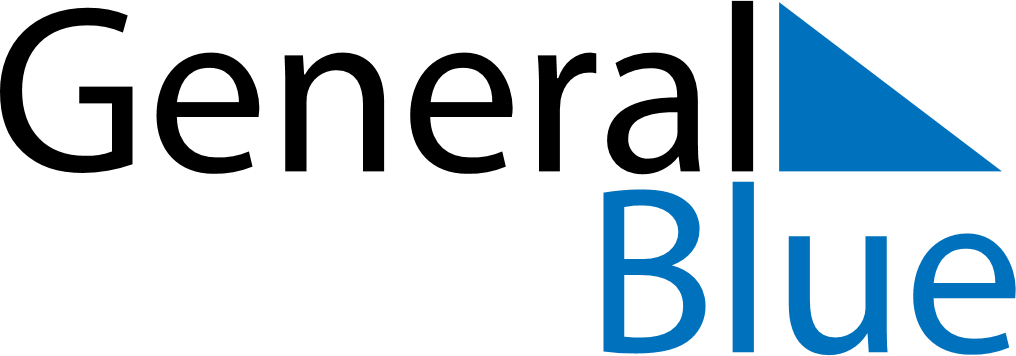 June 2024June 2024June 2024June 2024June 2024June 2024June 2024Boujdour, Western SaharaBoujdour, Western SaharaBoujdour, Western SaharaBoujdour, Western SaharaBoujdour, Western SaharaBoujdour, Western SaharaBoujdour, Western SaharaSundayMondayMondayTuesdayWednesdayThursdayFridaySaturday1Sunrise: 7:05 AMSunset: 8:45 PMDaylight: 13 hours and 40 minutes.23345678Sunrise: 7:05 AMSunset: 8:46 PMDaylight: 13 hours and 40 minutes.Sunrise: 7:05 AMSunset: 8:46 PMDaylight: 13 hours and 41 minutes.Sunrise: 7:05 AMSunset: 8:46 PMDaylight: 13 hours and 41 minutes.Sunrise: 7:05 AMSunset: 8:47 PMDaylight: 13 hours and 41 minutes.Sunrise: 7:05 AMSunset: 8:47 PMDaylight: 13 hours and 42 minutes.Sunrise: 7:05 AMSunset: 8:48 PMDaylight: 13 hours and 42 minutes.Sunrise: 7:05 AMSunset: 8:48 PMDaylight: 13 hours and 43 minutes.Sunrise: 7:05 AMSunset: 8:48 PMDaylight: 13 hours and 43 minutes.910101112131415Sunrise: 7:05 AMSunset: 8:49 PMDaylight: 13 hours and 44 minutes.Sunrise: 7:05 AMSunset: 8:49 PMDaylight: 13 hours and 44 minutes.Sunrise: 7:05 AMSunset: 8:49 PMDaylight: 13 hours and 44 minutes.Sunrise: 7:05 AMSunset: 8:50 PMDaylight: 13 hours and 44 minutes.Sunrise: 7:05 AMSunset: 8:50 PMDaylight: 13 hours and 45 minutes.Sunrise: 7:05 AMSunset: 8:50 PMDaylight: 13 hours and 45 minutes.Sunrise: 7:05 AMSunset: 8:51 PMDaylight: 13 hours and 45 minutes.Sunrise: 7:05 AMSunset: 8:51 PMDaylight: 13 hours and 45 minutes.1617171819202122Sunrise: 7:05 AMSunset: 8:51 PMDaylight: 13 hours and 46 minutes.Sunrise: 7:05 AMSunset: 8:52 PMDaylight: 13 hours and 46 minutes.Sunrise: 7:05 AMSunset: 8:52 PMDaylight: 13 hours and 46 minutes.Sunrise: 7:05 AMSunset: 8:52 PMDaylight: 13 hours and 46 minutes.Sunrise: 7:06 AMSunset: 8:52 PMDaylight: 13 hours and 46 minutes.Sunrise: 7:06 AMSunset: 8:52 PMDaylight: 13 hours and 46 minutes.Sunrise: 7:06 AMSunset: 8:53 PMDaylight: 13 hours and 46 minutes.Sunrise: 7:06 AMSunset: 8:53 PMDaylight: 13 hours and 46 minutes.2324242526272829Sunrise: 7:06 AMSunset: 8:53 PMDaylight: 13 hours and 46 minutes.Sunrise: 7:07 AMSunset: 8:53 PMDaylight: 13 hours and 46 minutes.Sunrise: 7:07 AMSunset: 8:53 PMDaylight: 13 hours and 46 minutes.Sunrise: 7:07 AMSunset: 8:53 PMDaylight: 13 hours and 46 minutes.Sunrise: 7:07 AMSunset: 8:53 PMDaylight: 13 hours and 46 minutes.Sunrise: 7:08 AMSunset: 8:53 PMDaylight: 13 hours and 45 minutes.Sunrise: 7:08 AMSunset: 8:54 PMDaylight: 13 hours and 45 minutes.Sunrise: 7:08 AMSunset: 8:54 PMDaylight: 13 hours and 45 minutes.30Sunrise: 7:09 AMSunset: 8:54 PMDaylight: 13 hours and 45 minutes.